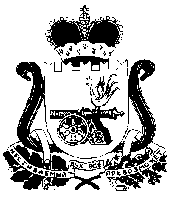 АДМИНИСТРАЦИЯ СТОДОЛИЩЕНСКОГО СЕЛЬСКОГО ПОСЕЛЕНИЯ ПОЧИНКОВСКОГО РАЙОНА СМОЛЕНСКОЙ ОБЛАСТИРАСПОРЯЖЕНИЕот 02.12.2019г.                                № 87 пос. СтодолищеО     назначении ответственных лиц за работоспособностью системы оповещения и контроля запуска сирен  в местах их установки. В целях обеспечения  контроля  за работоспособностью системы оповещения по запуску  сирен  в местах их установки назначить ответственных лиц по следующим населенным пунктам:1)д.Лысовка- Новикова Наталья Владимировна (89203180542)2)п.Стодолище- Никифорова Анна Сергеевна ( 89529962939)Глава муниципального образованияСтодолищенского сельского поселенияПочинковского района Смоленской области                              Л.В.Зиновьева        Приложение 1Порядок действий лиц назначенных ответственными за запуском  электрических сирен системы оповещения:1.Находится в зоне оповещения.2. При запуске электрической сирены  зафиксировать время.3. Произвести доклад в ЕЕДС МО по телефону 8(448149) 4-24-01.